المملكة الأردنية الهاشمية 
مؤسسة محافظتي التطوعية مبادرة أسبوع الوئام الأردني ( سلام الأجيال )
الأسبوع العالمي للوئام بين الأديان))


ندوة تعريفية عن الأسبوع العالمي للوئام بين الأديان  
المكان : مدرسة الروم الكاثوليك منطقة الحصن 
الزمان : يوم الثلاثاء الساعة 9:00 صباحاً
التاريخ : 23/2/2016
المتحدثين : 
ـ الأب وليم سويدان راعي كنيسة الروم الكاثوليك منطقة الحصن .
ـ السيد عبد الله بني هاني / مدير مؤسسة محافظتي التطوعية .
ـ السيد محمد عاطف الخمايسه / ناشط في مجال حقوق الإنسان .
الحضور:بولص معايعه / مدير مدرسة الروم الكاثوليك الثانوية .
الحضور : 150 طالب وطالبة .
عنوان الندوة : ندوة تعريفية عن الأسبوع العالمي للوئام بين الأديان  أدار الندوة مدير مدرسة الروم الكاثوليك السيد بولص معايعه وهو تربوي لامع وصاحب باع في التعليم وخبرة تزيد عن 50 عاما ، وقد بدأ الحديث بالشكر الجزيل والامتنان الوفير لمؤسسة محافظتي وهم شباب يرون أن واجبهم تجاه وطنهم يحتم عليهم أن يقدموا تجاهه الغالي والنفيس وتجلى ذلك بمبادرتهم الأسبوع الأردني للوئام بين الأديان /سلام الأجيال وتحدث عن امتداد التاريخ الإسلامي المسيحي ففي العصر الإسلامي استقبل النبي محمد صلى الله عليه وسلم  وفد مسيحيي نجران وأقاموا صلاتهم في المسجد النبوي الشريف ، وفي العصر الراشدي أوصى الصديق أبو بكر رضي الله عنه قادة الجيوش أن لا يؤذوا الكنائس والعابدين فيها ، وفي العصر الأموي عين معاوية ابن أبي سفيان رضي الله عنه آل سرجون المسيحيين لإدارة بيت مال المسلمين كما كلف مسيحيا لتهذيب وتعليم ابنه يزيد ولي العهد الذي تسلم الحكم بعد والده رضي الله عنه. 
وبدأ مدير مؤسسة محافظتي التطوعية عبد الله بني هاني الحديث عن معاني المودة والمحبة والوئام الذي يميز الأردن بفضل حكمة قيادته الهاشمية الملهمة في ظل محيط عاصف ،وأشار إلى أن حكمة جلالة الملك عبد الله الثاني بن الحسين عبرت بالمحبة والوئام بيننا إلى شاطئ الأمان عندما كانت رياح الكراهية تعصف بالعالم من حولنا.وتحدث الناشط محمد عاطف الخمايسه قائلا أن ليس في القرآن آية واحدة تدعو للكراهية ولا بالإنجيل بل إن الكراهية هي صنع بعض الحاقدين الذين لا يكاد عددهم يذكر وهم خارجون عن الأعراف والقيم والدين وهي عبارة عن نتوءات في الجسد الأردني الواحد لا يمكن في يوم من الأيام أن تفرقه مهما تعاظم حجمها أو زادت فهو جسد عمره آلاف السنين بني محبة ووئام .


وتحدث الأب وليم سويد قائلاً إن اعز أصدقائه من المسلمين مورداً قصة حدثت معه واحد أصدقائه أثناء دراسته في أوروبا حيث غاب عنه صديقه قرابة أربعين عاماً وعندما اتصل به عرف صوته بعد أكثر من أربعين عاماً لم يلتقيا فيها واستعرض أيضا نماذج المحبة والوئام في مدينة الحصن حيث كان الجار المسيحي يلجئ إلى جاره المسلم في كل المناسبات في كل الأفراح والأتراح بل وحتى يتقاسموا رغيف الخبز سوياً ولا يمكن يفرق بينهم احد .


وفي نهاية اللقاء الذي كان غني بالمعلومات التي قدمها المحاضرون تم فتح باب النقاش والمداخلات التي قدمها طلبة المدرسة وتسمت بروح المحبة وأكد فيها الطلبة على أنهم إخوة ولا شي يفرق بينهم وأنهم سيكون كما أرادهم قائد الوطن وحامي حمى الوئام والسلام وتألف جلالة الملك عبد الله الثاني ابن الحسين المعظم حفظه الله ورعاه .


ملاحظة : 
 
. هذه الفعالية تأتي ضمن 10 فعاليات لمبادرة اسبوع الوئام الأردني سلام الأجيال لعام  مؤسسة محافظتي التطوعية 2016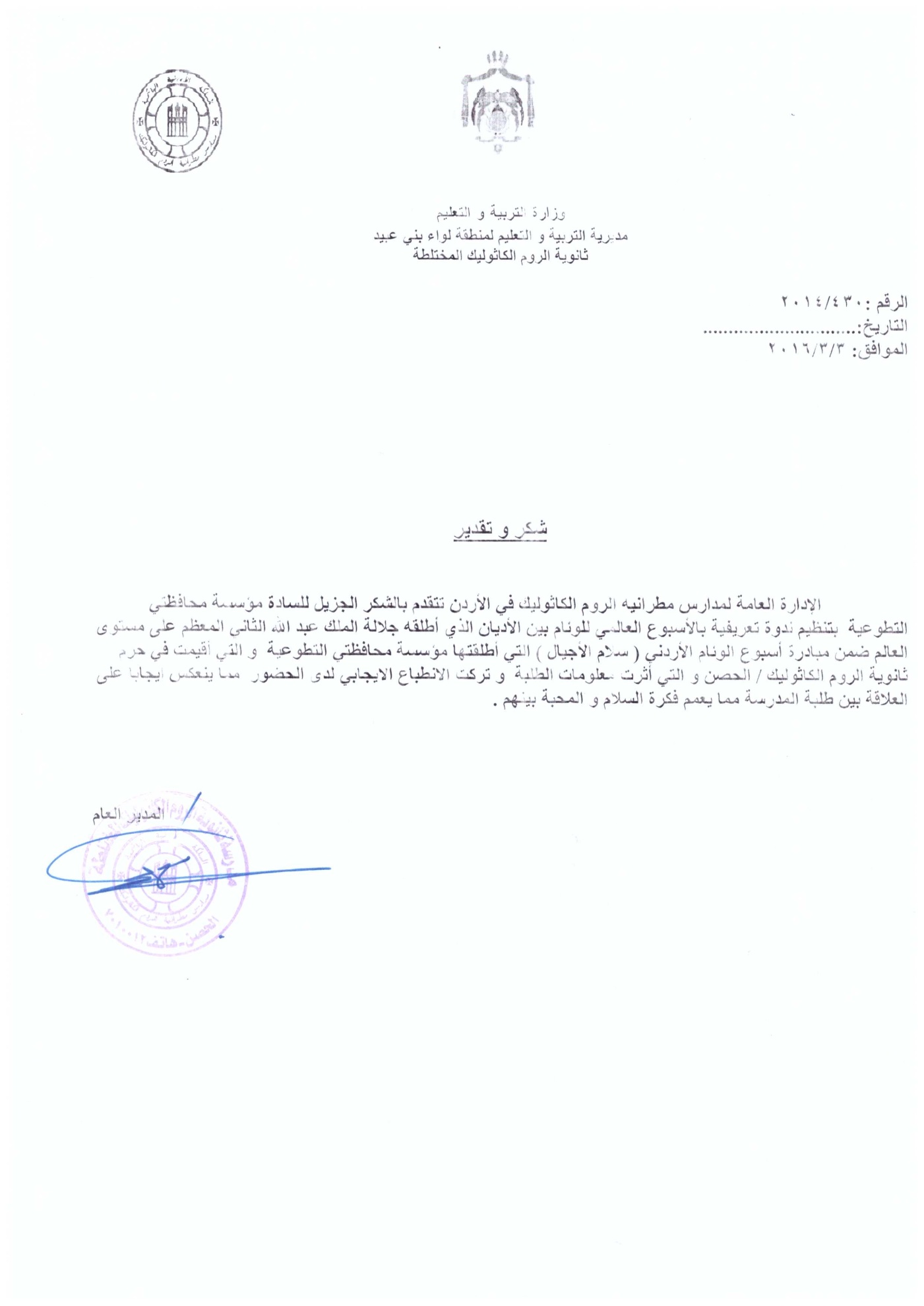 